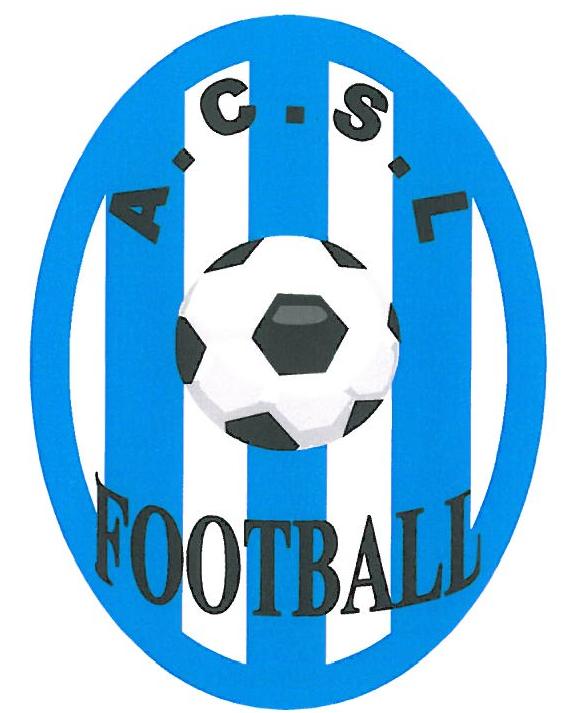 Notre club est fier de recevoir 2 matchs de coupes départementales Seniors au stade municipal de ST LAMBERT LA POTHERIE.Le 18 MAI 201412 H 30ACSL 2  /  St Georges des Gardes 2¼  de Finale de Challenge du District15 h 00ACSL  /  St Laurent Mesnil8eme de Finale Challenge de l’AnjouVous êtes tous les bienvenus au stade pour encourager nos équipes et participer à notre tombola pour gagner le ballon du match 